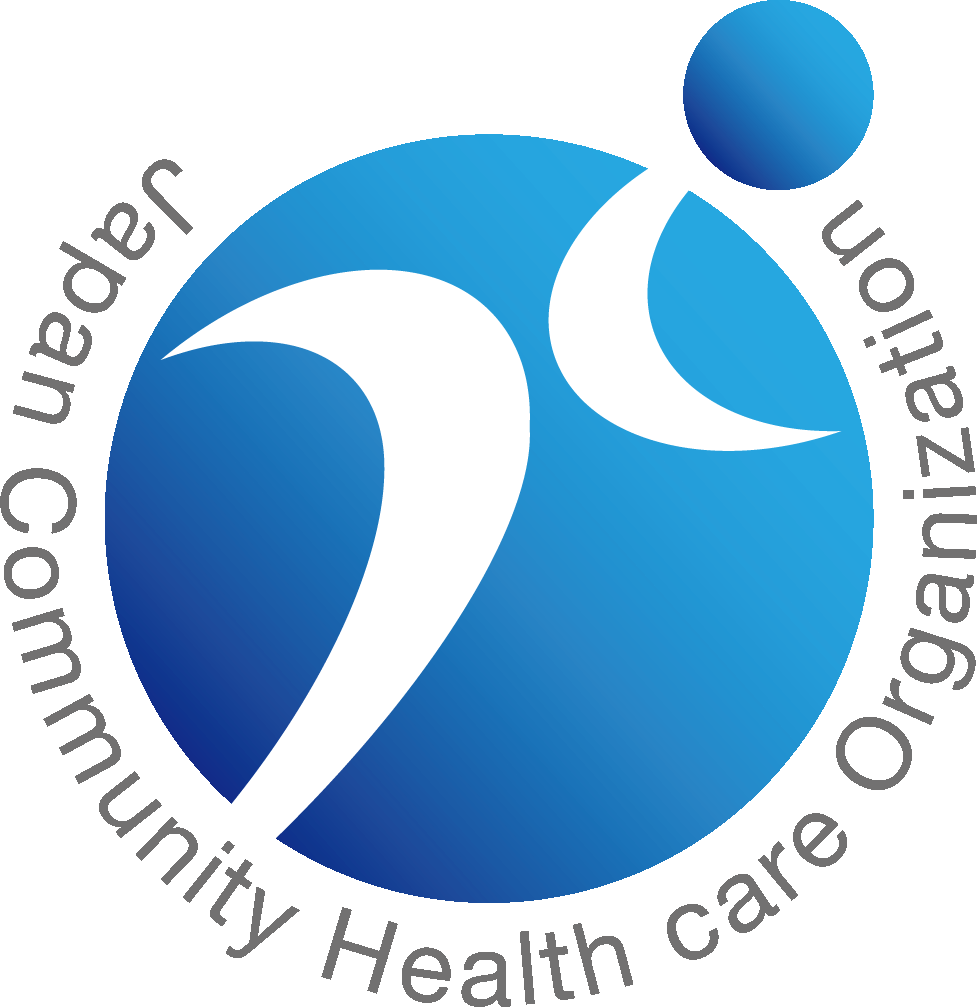 当院は予約優先制となっており、紹介状をお持ちの患者様は、待ち時間を軽減するため、お電話にて診察予約をお取りしております。スムーズに診察を行うため、ぜひ事前に診察予約をお取りいただくようご協力をお願いします。お電話の前に　①紹介状（診療情報提供書）②診察券（ある場合のみ）をご準備下さい。　　　　　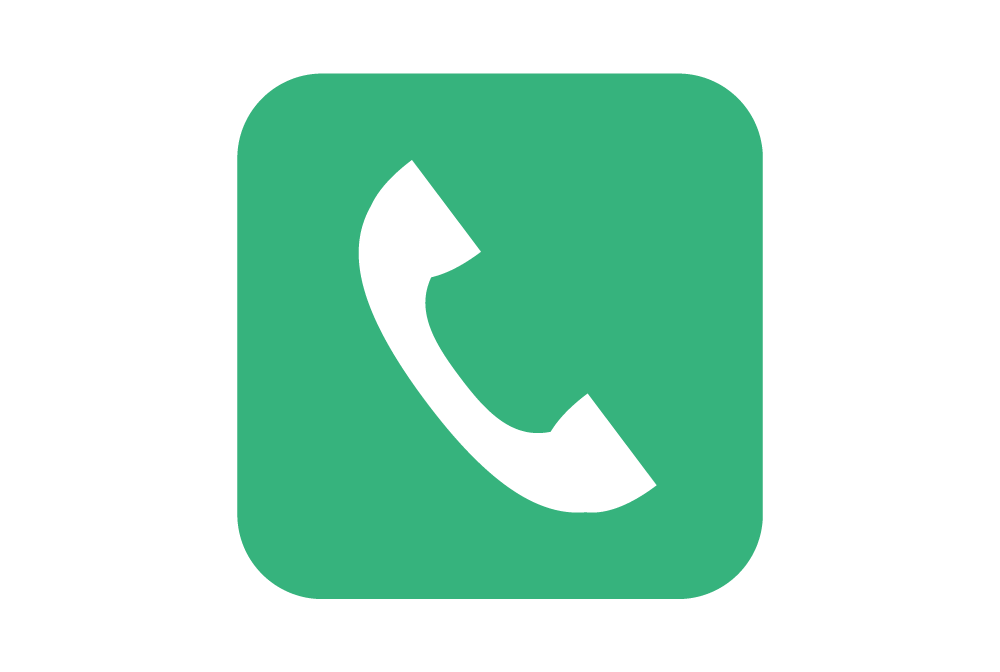 連絡先：ＪＣＨＯ山梨病院　055-252-8831（代表）●まず、紹介状があり、診察予約を希望していることをお伝えください。●予約の窓口では、紹介状の封筒に書かれた診療科名、指定医師名をお伺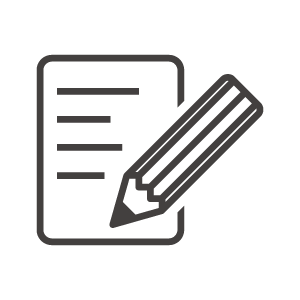 いします。併せて、病名または症状もお伺いします。●予約が取れましたら、以下をメモ（覚え書き）にご利用下さい。◎予約した診療科にチェックを入れてください。□消化器内科　□循環器内科　□呼吸器内科　□脳神経内科　□消化器外科　□整形外科　□乳腺外科　□婦人科□膠原病・リウマチ科　□肛門外科　□皮膚科　□放射線科◎予約日時：令和　　　年　　　月　　　日（　　　曜日）　　　：◎医師名：　　　　　　　　　　　医師●当日は、予約時間の30分前に初診再診窓口にお越しください。●当日は、①紹介状（診療情報提供書）　②保険証 　③診察券（ある方のみ）　④お薬手帳（ある方のみ）をご持参ください。 ●救急患者様の対応等で受診時間が予約時間より遅れる場合がございます。あらかじめご了承ください。